香港交易及結算所有限公司及香港聯合交易所有限公司對本公告之內容概不負責，對其準確性或完整性亦不發表任何聲明，並明確表示概不就因本公告全部或任何部分內容而產生或因倚賴該等內容而引致之任何損失承擔任何責任。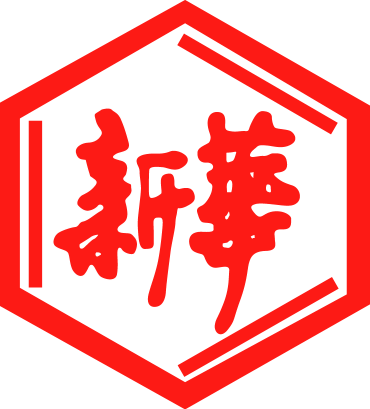 山東新華製藥股份有限公司Shandong Xinhua Pharmaceutical Company Limited（於中華人民共和國註冊成立之股份有限公司）（股份編號：0719）2017年年度業績公告山東新華製藥股份有限公司（「本公司」）董事會（「董事會」）及董事（「董事」）謹此宣佈本公司及其附屬公司（「本集團」）截至2017年12月31日止年度的（「本報告期」）經審核綜合業績。下列財務資料根據中國企業會計準則（「《中國企業會計準則》」）編制。本公告分別以中文及英文刊載。如中英文有任何差異，概以中文為凖。 公司基本情況公司中文名稱:山東新華製藥股份有限公司公司英文名稱:SHANDONG XINHUA PHARMACEUTICAL COMPANY LIMITED公司法定代表人:張代銘董事會秘書:曹長求 聯  繫  電  話: 86-533-2196024傳  真  號  碼: 86-533-2287508董事會秘書電子信箱：cqcao@xhzy.com公司註冊地址：中華人民共和國（「中國」）山東省淄博市高新技術產業開發區化工區公司辦公地址：中國山東省淄博市高新技術產業開發區魯泰大道1號郵 政 編 碼 : 255086公司互聯網網址：http://www.xhzy.com公司電子信箱：xhzy@xhzy.com國內資訊披露報紙：《證券時報》登載年報的中國證券監督管理委員會（「中國證監會」）指定網站的網址：http://www.cninfo.com.cn上市資料：H股：香港聯合交易所有限公司（「香港聯交所」）簡稱：山東新華製藥股份代號：00719A股：深圳證券交易所簡稱：新華製藥代碼：000756       財務摘要按《中國企業會計準則》編制主要財務資料（經審計）單位：人民幣元注：按香港普遍採納之會計原則與《中國企業會計準則》差異調整情況如下：                                                                  單位：人民幣元股本變動及股東情況股份變動情況表數量單位：股股東情況介紹   （1）於二零一七年十二月三十一日，本公司股東總數為23,313戶，包括H股股東44戶, A股股東23,269戶。於二零一八年二月二十八日本公司股東總數28,835戶，包括H股股東42戶, A股股東28,793戶。（2）於二零一七年十二月三十一日持有本公司股份前十名股東情況如下：單位：股（3）於二零一七年十二月三十一日，前10名無限售條件股東持股情況                單位：股附註：1. 截至二零一七年十二月三十一日，山東新華醫藥集團有限責任公司及維斌有限公司（「維斌」）分別屬於華魯控股集團有限公司（「華魯控股」）的直接全資附屬公司及間接全資附屬公司，而山東新華醫藥集團有限公司及維斌分別持有本公司157,587,763股A股及13,686,000股H股（境外上市外資股），分別約佔公司已發行股本32.94%及2.86%。因此，華魯控股被視為擁有上述對本公司的權益。2. 上述股東關聯關係或一致行動的說明：本公司董事未知上述十大股東之間是否存在關聯關係（定義見《深圳證券交易所股票上市規則》）或中國證券監督管理委員會頒佈的《上市公司收購管理辦法》規定的一致行動人，也未知外資股東之間是否存在關聯關係或《上市公司收購管理辦法》規定的一致行動人。 本公司董事未知上述無限售條件股東之間、上述無限售條件股東與十大股東之間是否存在關聯關係、也不知是否存在《上市公司收購管理辦法》規定的一致行動人。3. 除已於上述披露，據本公司所知直接持有本公司股份5%以上的境內股東為山東新華醫藥集團有限責任公司。4. 除上文所披露及據董事所知，於2017年12月31日，概無其他人士（不包括董事、監事、本公司的最高行政人員或高級管理人員(「高管」)）於本公司的股份或相關股份（視乎況而定）中擁有的權益或淡倉，為須根據香港法例第571章《證券及期貨條例》第XV部2及第3分部的條文而須向本公司及香港聯交所作出披露，及為須根據《證券及期貨條例》第336條規定存置的登記冊所記錄的權益，或其為本公司的主要股東（定義見香港聯交所所發出之《香港聯交所證券上市規則》（「上市規則」）。就本公司所知，本報告期內控股股東(定義見上市規則)無變更情況。股息及資本公積金轉增股本董事會建議2017年度建議利潤分配預案為：基於本公司截至二零一七年十二月三十一日的已發行股數總數478,353,421（包括328,353,421股A股及150,000,000股H股），(i) 向股東派發2017年末期股息每股人民幣0.05元（含稅），(ii) 並以資本公積金轉增股本每10股轉增發行3股。上述2017年期終股息分派及資本公積金轉增股本尚須股東批准、向聯交所申請批准新H股上市及買賣(就資本公積金轉增股份而言)以及修訂公司章程以反映公積金轉增股份所引致的本公司股本架構及註冊股本變動等等，方可作實，本公司股東及潛在投資者買賣本公司證券時務須謹慎行事。	一份載有包括建議現金股息的支付貨幣及適用外匯匯率、資本公積金轉增股本、其相關記錄日及暫停股東過戶登記期間、對公司章程的建議修訂等進一步詳情的通函將適時寄發予股東。董事、監事、高管人員情況本公司董事、監事及高管人員變動及對本公司證券權益情況如下:附注：(1) 本公司董事、監事及高管所持有本公司權益均為A股長倉。(2) 張代銘先生名下持有11,900股A股股份。(3) 相關股份由本公司員工持股計劃所持有，而有關人士為員工持股計劃之參與者。(4) 就公司董事、高管及監事所知悉，除上述披露外，截至 2017 年 12 月 31 日，沒有本公司董事、高管或監事在本公司及其/或任何相聯法團（定義見香港法例第 571 章《證券及期貨條例》第 XV 部）的股份、相關股份及/或債券（視情況而定）中擁有任何需根據《證券及期貨條例》第 XV 部第 7 和第 8 部分需知會本公司香港聯交所的權益或淡倉（包括根據《證券及期貨條例》該些章節的規定或而被當作這些董事、高管及監事擁有的權益或淡倉），或根據《證券及期貨條例》第 352 條規定而記錄於本公司保存的登記冊的權益或淡倉，或根據上市規則附錄十中的「上市發行人董事進行證券交易的標準規則」須知會本公司及香港聯交所的權益或淡倉。六、主營業務及財務狀況本集團主要從事開發、製造和銷售化學原料藥、製劑、醫藥中間體及其他產品。按《中國企業會計準則》披露的經營狀況及財務狀況分析於2017年12月31日本集團總資產為人民幣5,273,647千元，較年初上升11.66%，總資產上升的主要原因是本年度完成非公開發行A股股票及本年度經營產生盈利導致貨幣資金等增加所致。於2017年12月31日本集團貨幣資金為人民幣731,126千元，較年初上升30.25%，上升的主要原因是本年度完成非公開發行A股股票及本年度經營產生盈利所致。於2017年12月31日本集團存貨為人民幣713,211千元，較年初上升27.48%，上升的主要原因是本年度為應對冬季錯峰生產不確定性因素而備貨，部分產成品及原材料上升較大所致。於2017年12月31日本集團可供出售金融資產為人民幣258,141千元，較年初上升36.24%；其他綜合收益為人民幣199,385千元，較年初上升43.01%，上升的主要原因是本年度可供出售金融資產公允價值上升所致。於2017年12月31日本集團在建工程為人民幣434,546千元，較年初上升58.35%，上升的主要原因是本年度現代醫藥國際合作中心等工程項目投入不斷增加所致。於2017年12月31日本集團短期借款為人民幣151,838千元，較年初減少人民幣758,162千元；一年內到期的非流動負債為人民幣89,622千元，較年初減少人民幣255,232千元；長期借款為人民幣931,500千元，較年初增加人民幣831,500千元，銀行借款結構變動較大的主要原因是本年度積極拓寬融資管道，優化融資結構所致。於2017年12月31日本集團預收款項為人民幣123,295千元，較年初上升82.95%，上升的主要原因是本年度本集團子公司預收銷房款所致。於2017年12月31日本集團應交稅費為人民幣11,998千元，較年初下降32.20%，下降的主要原因是本年末應交增值稅及所得稅減少所致。於2017年12月31日本集團應付股利為人民幣19,661千元，較年初人民幣5,311千元增加人民幣14,351千元，增加的主要原因是已經股東大會通過的特別股息當時尚未派發完畢所致。於2017年12月31日本集團其他應付款為人民幣280,115千元，較年初上升71.48%，上升的主要原因是本年度應付工程項目款及設備款增加所致。於2017年12月31日本集團資本公積為人民幣728,450千元，較年初上升41.97%，上升的主要原因是本年度完成非公開發行A股股票所致。於2017年12月31日歸屬於本公司股東權益為人民幣2,480,024千元，較年初上升24.72%，上升的主要原因是本年度完成非公開發行A股股票及本年度經營產生盈利所致。於2017年12月31日本集團負債總額為人民幣2,694,194千元，較年初上升1.92%。2017年度本集團營業利潤為人民幣281,681千元，較去年同期增長84.81%； 利潤總額為人民幣268,174千元，較去年同期增長67.64%；歸屬於本公司股東的淨利潤為人民幣209,592千元，較去年同期增長71.42%，增長的主要原因是（1）本年度狠抓市場機遇，積極開拓市場，鞏固產品市場地位，銷售規模進一步擴大及主要產品價格不斷上升；（2）繼續深入開展產品技術攻關活動，努力降低產品成本。2017年度本集團銷售費用人民幣509,749千元，較去年同期增長26.08%，增長的主要原因是加大市場開拓力度，終端銷售費增加所致。2017年度本集團管理費用人民幣384,708千元，較去年同期增長14.54%，增長的主要原因是本年度加大研發投入，研發費用增加所致。2017年度本集團財務費用人民幣79,745千元，較去年同期增長53.83%，增長的主要原因是本年度匯率變動導致匯兌損失增加所致。2017年度本集團現金及現金等價物淨增加額為人民幣189,770千元，增加的主要原因為本年度投資及籌資活動產生的現金流量淨額增加所致。2017年本集團投資活動產生的現金流量淨額為人民幣-168,537千元，同比增加人民幣74,757千元，增加的主要原因是本年度取得土地收儲收益所致。2017年本集團籌資活動產生的現金流量淨額為人民幣-25,232千元，同比增加人民幣49,793千元，增加的主要原因是本年積極拓寬融資管道，優化融資結構，降低貸款利率及已經股東大會通過的特別股息於報告期內尚未派發完畢所致。2017年本集團經營活動產生的現金淨流量為人民幣389,972,千元,與本期淨利潤人民幣221,249千元存在較大差異，主要原因為本期固定資產折舊費用所致。2017年按中國會計準則編制的主營業務收入分產品、分地區情況(人民幣元)資金流動性及財政資源、資本結構分析於2017年12月31日，本集團流動比率為134.82%，速動比率為82.83%，應收賬款周轉率為1,376.72%（應收賬款周轉率=營業收入/平均應收賬款淨額*100%），存貨周轉率為510.35%（存貨周轉率=營業成本/平均存貨淨額*100%）。本集團資金需求無明顯季節性規律。本集團資金來源主要是借款及經營產生盈利。於2017年12月31日，本集團借款總額為人民幣1,220,501千元。於2017年12月31日本集團共有貨幣資金人民幣731,126千元(包括約人民幣48,264千元銀行承兌匯票保證金存款)。本集團銀行信用狀況良好，有足夠的銀行授信額度可用。於2017年12月31日，本公司及子公司山東淄博新達制藥有限公司分別將貨幣資金人民幣33,894千元及人民幣14,370千元質押於銀行以辦理銀行承兌匯票，子公司山東新華醫藥貿易有限公司質押應收賬款1,828千元用於辦理應收賬款保理業務，本公司固定資產人民幣152,895千元用於抵押借款。除此之外，本集團無其他抵押資產。於本報告期內，本公司與淄博市城建重點工程建設指揮部簽訂《國有土地徵收協議》，處置了位於山東省淄博市張店區東一路14號的一宗土地。通過此次土地徵收，本公司取得補償款人民幣37,110千元。除上述交易外，本集團於本報告期內無任何重大投資、收購或資產處置。本集團業績的分類情況參見本節之「“按《中國企業會計準則》披露的經營狀況及財務狀況分析」”。截至2017年12月31日，本集團員工人數為6,384人，2017年全年員工工資總額為人民幣435,814千元。本集團的資產負債率為51.09%。（資產負債率=負債總額/資產總額*100%）本公司現有的銀行存款主要目的是為項目建設及生產經營作資金準備。本集團之資產及負債主要以人民幣為記賬本位幣， 2017年度出口創匯完成207,846千美元，亦存在一定的匯率波動風險。本集團在降低匯率波動風險方面主要採取了以下措施：1.提高產品出口價格以降低匯率波動風險；2.在簽訂大額出口合同時就事先約定，在超出雙方約定範圍的匯率波動限度時，匯率波動風險由雙方承擔。七、業務回顧2017年本集團克服市場形勢多變、安全環保壓力持續加大、各項成本不斷上升等諸多因素影響，搶抓機遇，科學組織，穩態生產，生產經營指標再創歷史新高。1.各業務板塊齊發力，經營質量穩步提高充分發揮主導原料藥綜合優勢，狠抓市場開拓，原料藥全年實現銷售收入人民幣19.6億元，同比增長10.97%，布洛芬、左旋多巴等主導原料藥銷售收入取得可喜增長；格列美脲、美洛昔康等新特原料藥銷售規模實現較大幅度增長。繼續推進大製劑發展戰略，製劑全年實現銷售收入人民幣19.8億元，同比增長13.42%。介寧、保暢成功入選國家新版醫保目錄。舒泰得等6大戰略品種實現銷售額人民幣1.99億元，同比增長33.91%。整合B2B、B2C資源成立電子商務部，電商業務全年實現銷售收入人民幣2,748萬元，同比增長266.01%。2017年度本集團實現出口創匯2.08億美元，同比增長4.7%。國際加工產品供貨人民幣11,364萬元，同比增長102.4%。重點國際合作項目取得階段性進展，合資公司新華百利高於2018年初實現增資並將新增50億片固體製劑生產規模。2.加大研發投入，科技創新取得新成果全年研發投入人民幣1.6億元，同比增長47.85%。格列美脲片、卡托普利片等4個產品5個文號順利通過BE。獲得左旋多巴、維生素E軟膠囊等兩個產品生產批件，非布司他完成臨床即將報產。與瀋陽藥科大學共同啟動了抗老年癡呆重大新藥的合作研發。本公司及其子公司新達制藥分別通過國家和省級高新技術企業認定。取得授權專利11件。實施專項獎勵，全員降本增效積極性進一步增強。全年完成50個技術質量攻關項目，實現原材料能源消耗節約人民幣2,551萬元。目前120個自動化系統在運行，11項“機器換人”項目正在實施，一系列重大技術改進取得顯著成效，主要產品生產技術水平得到實質提升。3.練內功，基礎管理再上新臺階年內本公司順利通過新版ISO9001/14001雙體系認證，6S管理繼續深化，安全、環保、質量形勢平穩，未發生一般及以上各類事故。本公司一分廠、二分廠按時取得國家環保部門頒發的排汙許可證。公司主導原料藥產品在京津冀及周邊地區採暖季錯峰生產期間保持了正常生產，保障了市場需求。完成了13個產品32個國家的DMF註冊。資金集中管控不斷加強，負債結構與財務結構日趨合理，融資成本大幅降低。4.項目建設取得新進展，定向增發順利實施現代醫藥國際合作中心項目主要設備安裝順利，正積極申請GMP認證。現代醫藥物流中心項目立體庫一期工程完成貨架及設備安裝，正在進行調試。激素項目生產廠房全部竣工。2017年10月公司成功實施A股定向增發工作，募集資金人民幣2.3億元，同時成功實施了第一期員工持股計劃，增強了員工凝聚力和企業發展活力。八、未來展望隨著國家各項改革加快推進，企業發展及改革迎來良好環境。醫藥衛生體制改革不斷深化，為加快發展企業提供了更多機遇。A股增發及員工持股計劃順利完成；隨著本公司安全環保質量等基礎管理水平的提高，主導原料藥綜合優勢不斷增強，新原料藥快速成長；大製劑戰略持續推進，重點製劑產品繼續保持較快發展，企業發展內生動力不斷增強。一系列激勵措施實施，員工凝聚力不斷增強，公司發展的內在動力不斷提升。同時，本集團發展面臨諸多不確定因素和困難。國際形勢複雜多變，國際貿易與合作不確定性因素增多；國內市場競爭更加激烈，公司主導產品面臨潛在市場壓力；採購成本上升，研發投入增加，人員工資及工資性費用上漲，提升公司盈利水平的壓力加大；安全環保要求日益趨嚴，投入加大，生產組織要求更高。為此，2018年重點工作如下：1.充分發揮市場營銷帶動作用，培育新的經濟增長點加快實施大製劑戰略。創新製劑營銷思路，完善激勵，充分激發營銷人員積極性。進一步加大戰略品種的培育，特別是抓住介寧、保暢進入全國醫保的機會，進一步加大培育力度。發揮配套生產優勢，實施製劑“品牌普藥”戰略，打造“解熱鎮痛藥物製劑名牌”。積極做好基藥招標，加快中標地區業務跟進和品種覆蓋。加強終端開發，打造電子商務新平臺，加快“健康城市”項目進展，加快電商創新園佈局，爭取在創業孵化、電子處方流轉、遠程診療、跨境業務等方面實現新突破。狠抓主導原料藥市場開發，擴大銷售規模。搶抓機遇，充分發揮差異化營銷優勢，加大與其他板塊協同，實現效益最大化。進一步完善新原料藥銷售激勵政策，抓好特色原料藥市場推廣，努力培育新的增長點。2.狠抓科技創新，進一步增強公司發展後勁進一步加快新藥研發與一致性評價步伐，優化新品研發佈局，2018年爭取獲得新產品文號2個，通過一致性評價臨床研究（BE)產品8個，抗體偶聯等重大創新藥物研發取得實質進展。進一步加大對外合作力度，加快新產品新技術引進，力爭2018在產學研合作方面再取得實質成果。2018年力爭實現依達拉奉等4個新產品產業化轉化，同時加大對現有新產品商業化的考核力度，讓新成果以最快速度轉化為生產力。進一步加大對技術進步、創新創效的獎勵力度，大力開展群眾性技術質量攻關活動。要充分發揮其“解熱鎮痛藥先進製造工程研究中心”作用，加快工程技術應用與成果轉化。3.繼續推進國際化經營戰略，開創發展新局面以國際委託加工為突破口，全面提升製劑發展水平。抓好國際委託加工產品生產，保證產品質量，確保及時供貨。加快現代醫藥國際合作中心設備安裝調試及新增生產線項目建設，力爭儘早通過GMP認證以及MHRA檢查，並以此為基礎，加快推進國際項目合作。適時啟動現代醫藥國際合作中心二期設計建設準備工作。繼續抓好原料藥DMF註冊，同時充分利用好各種國際註冊資源，加快現有產品ANDA註冊和NDA註冊，爭取2018年啟動2-3個產品的ANDA註冊。4.完善激勵機制，充分調動員工積極性進一步完善各層面考核激勵辦法，建立和貢獻直接掛鉤的激勵分配機制，更好發揮薪酬分配激勵作用。積極探索建立完善長效激勵機制。完善現有科研人員激勵辦法，將多種激勵方式密切結合起來。進一步完善營銷人員目標考核辦法，將新產品考核、市場份額提升等中長期目標列為考核內容，探索多重激勵方式。5.打牢管理基礎，建設花園式、智慧型工廠狠抓“三個生命線工程”。進一步加大安全投入，實施安全裝置自動化和連鎖改造，開展危險工藝反應安全風險評估，改善勞動環境，提升本質安全水平；保障環保投入，從點源治理入手，以實現“零排放”為目標，加快工藝技術改進和資源綜合利用；持續開展好全員技術質量活動，實施好攻關項目，以技術措施解決質量問題。加快花園式工廠建設。將消防、質量、設備等專業管理要求納入6S管理考核標準，促進6S工作的不斷深入。加強園區環境建設，做好統一規劃，精心組織實施，加強綠化美化，建設美麗園區。加快智能工廠建設。進一步加快新技術、新設備的推廣應用，抓好重點原料藥產品自動化連續化生產改造，加快實施“機器換人”項目。九、重要事項員工及其薪金本集團主要依據國家政策、公司經濟效益情況，並參考社會報酬水平，確定員工薪酬。於2017年12月31日，本集團員工人數為6,384人，2017年全年員工工資總額為人民幣435,814千元。購買、出售及贖回本公司之上市股份除已於本公司日期為2017年10月11日及16日公告所披露之非公開發行及配售本公司A股股份事宜以外，截至2017年12月31日止年度內本公司及其附屬公司並無購買、出售及贖回其任何上市證券。核數師本公司及本集團本年度按照《中國企業會計準則》編製的賬目已由信永中和會計師事務所（中國註冊會計師）審核。本公司已於二零一七年六月十六日召開的本公司二零一六年度周年股東大會上續聘信永中和會計師事務所為本公司二零一七年度核數師及採用《中國企業會計準則》編製其截至二零一七年十二月三十一日止年度及其後的財務報表。本公司擬於二零一八年召開的本公司二零一七年度周年股東大會上建議續聘信永中和會計師事務所為本公司二零一八年核數師。企業管治守則本公司董事（包括獨立非執行董事）確認本公司於截至二零一七年十二月三十一日止年度內已遵守附《上市規則》附錄十四所載企業管治守則的守則條文。本公司一直致力達到根據該守則所述的最佳企業管治。證券交易標準守則本公司已採納上市規則附錄十所載上市發行人董事進行證券交易的標準守則（「標準守則」），作為本身就董事進行證券交易之行為守則。向本公司全體董事作出具體查詢後，全體董事均確認彼等於截至二零一七年十二月三十一日止年度一直遵守標準守則所載之規定標準。資產出售、收購於2017年度內，除於“資金流動性及財政資源、資本結構分析”節披露外，本集團於報告期內無重大收購及出售資產或合併事項。公司章程修改公司於2017年12月22日召開2017年第一次臨時股東大會審議通過了修改公司章程的議案。公司章程的修改符合公司《公司章程》以及中國相關法律、行政法規和規範性檔的有關規定，並符合香港《上市規則》的規定。為進一步加強本公司的公司管治，董事會建議修改公司章程第121(a)及(c)條，將獨立董事之外的其他董事侯選人的股東提名門檻由單獨或者合并持有公司有表決權股份總數的5%以上進一步降至單獨或者合并持有公司有表決權股份總數的3%。上述對本公司公司章程的建議修改尚須待股東批准並由相關當局批准等方可生效。本公司預期對本公司公司章程的建議修改的全文將隨就建議資本公積金轉增股本所須的對公司章程的建議修改一併披露。載有有關詳情的通函將適時寄發予股東。審核委員會本公司已經根據《上市規則》第3.21條設立董事會轄下的審核委員會。審核委員會已經與管理層審閱本集團所採納的會計原則、會計準則及方法，並探討審計、內部監控及財務匯報事宜。本年度審核委員會召開四次會議，分別為審閱2016年度經審計賬目、2017年第一季度未經審計賬目、2017年半年度未審計賬目及2017年第三季度未經審計賬目。審核委員會於2018年3月23日召開會議，審閱2017年年度審計賬目及業績公告。會計政策變更董事會於本公告日期審議並通過以下適用會計政策變更：(1) 由中國財政部所發佈之《企業會計準則第42號——持有待售的非流動資產、處置組和終止經營》，對所持有待售的非流動資產、處置組和終止經營，要求採用未來適用法處理。(2) 由中國財政部於2017年度修訂之《企業會計準則第16號——政府補助》，對政府補助要求採用未來適用法處理。(3) 由中國財政部於2017年度發佈之《財政部關於修訂印發一般企業財務報表格式的通知》，對一般企業財務報表格式進行了修訂，適用於2017年度及以後期間的財務報表。根據中國財政部的要求，本公司依據上述各項準則的規定對原會計政策進行相應變更。本次公司會計政策變更屬根據國家統一的會計制度要求變更會計政策，並已於本公告所載業績中反映。本次會計政策變更的內容及對本公司的影響如下：(1) 在本公司利潤表中新增“資產處置收益”項目，將部分原列示為“營業外收入”及“營業外支出”的資產處置損益重分類至“資產處置收益”項目。比較數據相應調整。資產處置收益上年發生額增加5,250,916.35元，營業外收入相應減少5,836,722.36元，營業外支出相應減少585,806.01元；資產處置收益本年發生額增加46,047,264.22元，營業外收入相應減少46,461,596.34元，營業外支出相應減少414,332.12元。(2)	與資產相關的政府補助計入遞延收益，在資產使用壽命內分期計入其他收益；與本公司日常活動相關的政府補助，計入其他收益，不再計入營業外收入。其他收益本年發生額增加12,508,306.00元，營業外收入相應減少12,508,306.00元。(3)	在本公司利潤表中分別列示持續經營利潤和終止經營利潤，比較數據相應調整。持續經營利潤上年發生額133,047,273.87元，本年發生額221,248,751.89元；終止經營利潤上年和本年發生額均無影響。本次會計政策變更對本公司財務及經營狀況和現金流量無重大影響。十、按《中國企業會計準則》編制的財務報告合併資產負債表（經審計）                                             單位 : 人民幣元合併資產負債表（經審計）（續）合併利潤表（經審計）單位：人民幣元按《中國企業會計準則》編制財務報表附注摘要：附注：	1. 財務報表的編制基礎編制基礎本集團財務報表以持續經營為基礎，根據實際發生的交易和事項，按照中國財政部頒佈的《企業會計準則》及其他規定，以及香港《公司條例》和香港聯合交易所《上市規則》所要求之相關披露。持續經營本集團對自本報告期末起12個月的持續經營能力進行了評價，未發現對持續經營能力產生重大懷疑的事項和情況。因此，本財務報表系在持續經營假設的基礎上編制。分部資料（a）分部概況本集團以內部組織結構、管理要求、內部報告制度為依據確定經營分部，以經營分部為基礎確定報告分部並披露分部資訊。經營分部是指本集團內同時滿足下列條件的組成部分：(1)該組成部分能夠在日常活動中產生收入、發生費用；(2)本集團管理層能夠定期評價該組成部分的經營成果，以決定向其配置資源、評價其業績；(3)本公司能夠取得該組成部分的財務狀況、經營成果和現金流量等有關會計信息。如果兩個或多個經營分部具有相似的經濟特徵，並且滿足一定條件的，則可合併為一個經營分部。本集團之可呈報分部如下：有關上述分部之資料呈報如下。（b）截至二零一七年十二月三十一日止年度及截至二零一六年十二月三十一日止年度分部資訊列示如下（經審計）：截至二零一七年十二月三十一日止年度(經審計)單位：人民幣元截至二零一六年十二月三十一日止年度(經審計)單位：人民幣元應收賬款本集團部分銷售以預收款的方式進行，其餘銷售則授予一定期限的信用期。應收賬款按其交易日期的賬齡分析如下：已逾期而未計提任何壞賬準備的應收賬款賬齡分析如下：於2017年12月31日，應收賬款6,132,396.75元（年初金額3,701,845.29元）已逾期而未計提任何壞賬準備，未來公司將加大對該等客戶應收賬款的回收力度，但基於對客戶財務狀況的判斷，本集團認為這部分款項可以全部或部分收回，固未單獨或全額計提壞賬準備。其他應收款其他應收款按其交易日期的賬齡分析如下：本集團未對其他應收款設定明確的信用期，因此於2017年12月31日及2016年12月31日本集團無已逾期但未單獨計提壞賬準備的其他應收款。應付帳款應付帳款按其交易日期的賬齡分析如下：應付職工薪酬（1）應付職工薪酬分類（2）短期薪酬（3）設定提存計劃資本公積其他綜合收益未分配利潤營業收入和營業成本稅金附加资产减值损失所得稅費用（1）所得稅費用（2）會計利潤與所得稅費用調整過程每股盈利每股基本盈利乃根據本公司所有人應占本集團本期溢利人民幣209,591,907.23元（二零一六年：人民幣122,271,549.68元）及按期內已發行股份之加權平均數460,819,595股（二零一六年：457,312,830股）計算。由於截至二零一七年十二月三十一日止年度及二零一六年十二月三十一日止年度均無可能造成攤薄影響之事項，故每股基本盈利與每股攤薄盈利相同。股息及資本公積金轉增股本董事會建議2017年度建議利潤分配預案為：基於本公司截至二零一七年十二月三十一日的已發行股數總數478,353,421（包括328,353,421股A股及150,000,000股H股），(i) 向股東派發2017年末期股息每股人民幣0.05元（含稅），(ii) 並以資本公積金轉增股本每10股轉增發行3股。相關金額未入二零一七年年度財務報表。請見本公告「四. 股息及資本公積金轉增股本」一節所述。十一、備查檔及查閱地址（一）備查檔     （1）董事長簽署的2017年度業績公告     （2）法人代表、財務負責人、財務部經理簽署並蓋章的財務報告（二）查閱地址    本公司董事會秘書室承董事會命山東新華製藥股份有限公司張代銘董事長2018年3月23日中國淄博於本公告日期，本公司董事會之成員如下：2017年2016年本年比上年增減2015年營業收入4,515,716,784.194,014,963,065.7412.47%3,597,033,209.79利潤總額 268,173,876.00 159,968,492.2167.64%117,729,615.03所得稅費用 46,925,124.11 26,921,218.3474.31%23,720,864.46淨利潤 221,248,751.89 133,047,273.8766.29%94,008,750.57少數股東損益 11,656,844.66 10,775,724.198.18%10,946,493.40歸屬於上市公司股東的淨利潤209,591,907.23122,271,549.6871.42%83,062,257.17歸屬於上市公司股東的扣除非經常損益的淨利潤168,348,978.97100,986,664.1966.70%40,944,834.40經營活動產生的現金流量淨額389,971,809.35439,348,332.79（11.24%）348,636,176.12基本每股收益（元/股）0.450.2766.67%0.18稀釋每股收益（元/股）0.450.2766.67%0.18加權平均淨資產收益率%9.70%6.31%上升3.39個百分點4.44%2017年12月31日2016年12月31日本年末比上年末增減2015年12月31日總資產5,273,647,124.634,722,785,963.8411.66%4,492,122,436.63總負債2,694,193,743.822,643,478,538.191.92%2,508,040,118.23少數股東權益99,429,604.2290,887,601.329.40%99,825,757.46歸屬於上市公司股東的淨資產2,480,023,776.591,988,419,824.3324.72%1,884,256,560.94項目淨利潤淨利潤淨資產淨資產項目2017年2016年2017年2016年按香港會計原則歸屬母公司208,413,675.62121,396,175.542,481,902,386.051,991,476,665.40差異調整：1.教育準備金1,386,154.831,029,851.93（2,210,128.78）(3,596,283.61)2.遞延所得稅影響（207,923.22）(154,477.79)331,519.32539,442.54差異調整小計1,178,231.61875,374.14（1,878,609.46）(3,056,841.07)按《中國企業會計準則》歸屬母公司209,591,907.23122,271,549.682,480,023,776.591,988,419,824.33 2017年12月31日2017年12月31日2016年12月31日2016年12月31日股份類別股份數量占總股本比例（%）股份數量占總股本比例（%）一、有限售條件的流通股合計21,049,5164.4008,9250.002國家持股----境內法人持股21,040,5914.398--A股有限售條件高管股8,9250.0028,9250.002其他----二、無限售條件的流通股合計457,303,90595.600457,303,90599.998人民幣普通股（A股）307,303,90564.242307,303,90567.198境外上市外資股（H股）150,000,00031.358150,000,00032.800三、股份總數478,353,421100.00457,312,830100.00股東名稱股東性質持股比例本報告期末持股數量本報告期內增減變動情況持有有限售條件的股份數量持有無限售條件的股份數量股東名稱股東性質持股比例本報告期末持股數量本報告期內增減變動情況持有有限售條件的股份數量持有無限售條件的股份數量山東新華醫藥集團有限責任公司國家; A股32.94%(附註1)157,587,763--157,587,763香港中央結算（代理人）有限公司H股31.14% 148,945,598 61,900-148,945,598巨能資本管理有限公司－山東聚贏產業基金合夥企業（有限合夥）基金 3.75% 17,930,905 17,930,90517,930,905- 招商銀行股份有限公司－匯添富醫療服務靈活配置混合型證券投資基金基金2.31% 11,065,642 5,165,830-11,065,642 全國社保基金一零七組合基金0.69% 3,309,367 3,309,367-3,309,367 山東新華制藥股份有限公司－第一期員工持股計劃持股計劃0.65% 3,109,686 3,109,6863,109,686- 全國社保基金四一二組合基金0.62% 2,942,900 2,942,900-2,942,900 中國工商銀行股份有限公司－易方達新興成長靈活配置混合型證券投資基金基金0.60% 2,861,397 2,861,397-2,861,397 香港中央結算有限公司境外法人0.41% 1,981,088 1,981,088-1,981,088 廈門國際信託有限公司－廈門信託－鯤淩17號集合資金信託計劃信託計劃0.40% 1,922,381 1,922,381-1,922,381 股東名稱本報告期末持有無限售條件股份數量股份種類山東新華醫藥集團有限責任公司157,587,763 人民幣普通股香港中央結算（代理人）有限公司148,945,598境外上市外資股招商銀行股份有限公司－匯添富醫療服務靈活配置混合型證券投資基金11,065,642 人民幣普通股全國社保基金一零七組合3,309,367 人民幣普通股全國社保基金四一二組合2,942,900 人民幣普通股中國工商銀行股份有限公司－易方達新興成長靈活配置混合型證券投資基金2,861,397 人民幣普通股香港中央結算有限公司1,981,088 人民幣普通股廈門國際信託有限公司－廈門信託－鯤淩17號集合資金信託計劃1,922,381 人民幣普通股易方達基金－建設銀行－易方達研究精選1號股票型資產管理計劃1,887,588 人民幣普通股建信基金－招商銀行－建信乾元安享特定多個客戶資產管理計劃1,885,344 人民幣普通股姓名職務2017年12月31日變動情況2016年12月31日董事張代銘董事長146,429134,529(附註 3)11,900 (附註 2)任福龍非執行董事116,591116,591(附註 3)未持有杜德平執行董事、總經理44,84344,843(附註 3)未持有未持有徐列非執行董事62,78062,780(附註 3)未持有趙斌非執行董事未持有無未持有陳仲戟獨立非執行董事未持有無未持有杜冠華獨立非執行董事未持有無未持有李文明獨立非執行董事未持有無未持有監事李天忠監事會主席71,74871,748(附註 3)未持有陶志超獨立監事未持有無未持有肖方玉獨立監事未持有無未持有扈豔華職工監事26,90526,905(附註 3)未持有王劍平職工監事未持有無未持有其他高級管理人員王小龍副總經理62,78062,780(附註 3)未持有竇學傑副總經理26,90526,905(附註 3)未持有杜德清副總經理62,78062,780(附註 3)未持有賀同慶副總經理89,68689,686(附註 3)未持有侯寧財務負責人89,68689,686(附註 3)未持有鄭忠輝副總經理17,93717,937(附註 3)未持有曹長求董事會秘書1,7931,793(附註 3)未持有合計820,863808,96311,900項目營業收入營業成本毛利率營業收入比上年同期增減營業成本比上年同期增減毛利率比上年同期增減分產品分產品分產品分產品分產品分產品分產品化學原料藥 1,964,518,136.35  1,396,622,599.41 28.91%10.97%6.68%上升2.86個百分點製劑 1,982,189,474.18  1,381,807,519.70 30.29%13.42%7.88%上升3.61個百分點醫藥中間體及其他 569,009,173.66  469,185,719.75 17.54%14.48%10.78%上升2.57個百分點合計4,515,716,784.193,247,615,838.8628.08%12.47%7.77%上升3.14個百分點分地區分地區分地區分地區分地區分地區分地區中國(含香港)3,068,776,612.062,080,289,515.3532.21%18.09%11.73%上升3.86個百分點美洲674,938,080.40552,705,707.0018.11%（2.36%）（2.27%）下降0.07個百分點歐洲331,427,351.78266,937,196.6519.46%8.62%7.03%上升1.20個百分點其他440,574,739.95347,683,419.8521.08%4.90%3.23%上升1.27個百分點合計4,515,716,784.193,247,615,838.8628.08%12.47%7.77%上升3.14個百分點資產附注2017年12月31日2016年12月31日流動資產：貨幣資金731,126,274.34 561,331,585.33應收票據123,254,824.94 107,005,175.90應收賬款3312,616,985.27 343,392,085.04預付款項22,806,947.53 29,151,280.72其他應收款445,017,383.05 46,590,419.30存貨713,210,692.52 559,487,133.74其他流動資產61,956,321.18 63,631,331.50流動資產合計2,009,989,428.83 1,710,589,011.53非流動資產：可供出售金融資產258,141,232.00 189,474,784.00投資性房地產73,441,754.87 75,635,320.09固定資產2,152,905,567.58 2,120,995,100.52在建工程434,545,877.52 274,420,412.04無形資產323,563,478.78 283,274,940.35遞延所得稅資產21,059,785.05 25,630,317.07其他非流動資產-42,766,078.24非流動資產合計3,263,657,695.80 3,012,196,952.31資產總計5,273,647,124.63 4,722,785,963.84 單位：人民幣元負債和股東權益附注2017年12月31日2016年12月31日流動負債：短期借款151,837,507.11 910,000,000.00應付票據208,227,829.37 254,077,627.50應付賬款5530,065,197.24 433,116,202.88預收款項123,295,214.99 67,393,449.91應付職工薪酬668,460,743.73 66,078,587.82應交稅費11,997,561.61 17,694,627.36應付利息2,238,698.123,902,110.16應付股利19,661,202.16 5,310,599.55其他應付款280,114,731.95 163,347,304.20一年內到期的非流動負債89,621,673.88 344,854,126.83其他流動負債5,319,000.00 4,732,000.00流動負債合計1,490,839,360.16 2,270,506,636.21非流動負債：長期借款931,500,000.00 100,000,000.00長期應付款47,541,721.66 64,938,492.33專項應付款71,960,000.00 84,960,000.00預計負債--遞延收益131,701,917.02 118,317,680.77遞延所得稅負債17,089,244.98 1,194,228.88其他非流動負債3,561,500.00 3,561,500.00非流動負債合計1,203,354,383.66 372,971,901.98負債合計2,694,193,743.82 2,643,478,538.19所有者權益（或股東權益）：股本478,353,421.00 457,312,830.00資本公積7728,450,324.94 513,092,452.66減：庫存股--其他綜合收益8199,385,406.07 139,421,221.69盈餘公積235,509,229.07 221,217,539.36未分配利潤9838,325,395.51 657,375,780.62歸屬於本公司所有者權益合計2,480,023,776.59 1,988,419,824.33少數股東權益99,429,604.22 90,887,601.32所有者權益合計2,579,453,380.81 2,079,307,425.65負債和所有者權益總計5,273,647,124.63 4,722,785,963.84項目附注2017年2016年一、營業總收入4,515,716,784.19 4,014,963,065.74 其中：營業收入104,515,716,784.19 4,014,963,065.74 二、營業總成本4,298,618,395.23 3,875,649,239.61 其中：營業成本103,247,615,838.86 3,013,584,624.39       稅金及附加1160,664,577.84 50,356,102.80       銷售費用509,748,602.14 404,317,945.51       管理費用384,708,247.89 335,871,419.21       財務費用79,745,027.94 51,838,422.75       資產減值損失1216,136,100.56 19,680,724.95   加：公允價值變動收益      投資收益6,026,908.54 7,852,686.97       其中：對聯營企業和合營企業的投資收益-　-　      資產處置收益46,047,264.22 5,250,916.35       其他收益12,508,306.00 -　三、營業利潤281,680,867.72 152,417,429.45   加：營業外收入10,920,615.9521,527,324.94   減：營業外支出24,427,607.67 13,976,262.18 四、利潤總額268,173,876.00 159,968,492.21   減：所得稅費用1346,925,124.11 26,921,218.34 五、淨利潤221,248,751.89 133,047,273.87 （一）按經營持續性分類 （淨虧損以括號填列）：    1. 持續經營淨利潤221,248,751.89 133,047,273.87     2. 終止經營淨利潤　-　-（二）按所有權歸屬分類 （淨虧損以括號填列）：    1. 歸屬於本公司股東的淨利潤209,591,907.23 122,271,549.68     2. 少數股東損益11,656,844.66 10,775,724.19 六、其他綜合收益的稅後淨額59,794,367.70 (9,157,878.63)     歸屬本公司所有者的其他綜合收益的稅後淨額59,964,184.38 (8,962,029.69)       （一）以後不能重分類進損益的其他綜合收益　-　-      1.重新計量設定受益計劃淨負債或淨資產的變動　-　-      2.權益法下在被投資單位不能重分類進損益的其他綜合收益中享有的份額　-　-      （二）以後將重分類進損益的其他綜合收益59,964,184.38 (8,962,029.69)       1.權益法下在被投資單位以後將重分類進損益的其他綜合收益中享有的份額　-　-      2.可供出售金融資產公允價值變動損益61,086,480.80 (9,313,334.40)       3.持有至到期投資重分類為可供出售金融資產損益　-　-      4.現金流量套期損益的有效部分　-　-      5.外幣財務報表折算差額(1,122,296.42) 351,304.71       6.其他　-　-    歸屬於少數股東的其他綜合收益的稅後淨額(169,816.68) (195,848.94 )七、綜合收益總額281,043,119.59 123,889,395.24     歸屬於本公司股東的綜合收益總額269,556,091.61 113,309,519.99     歸屬於少數股東的綜合收益總額11,487,027.98 10,579,875.25 八、每股收益：    （一）基本每股收益140.45 0.27     （二）稀釋每股收益0.45 0.27 化學原料藥：開發、製造及銷售化學原料藥製劑：開發、製造及銷售製劑（例如藥片及注射液）醫藥中間體及其它產品：製造及銷售醫藥中間體及其他產品項目化學原料藥製劑醫藥中間體及其他產品未分配項目抵銷合計營業收入1,969,877,819.552,343,280,366.611,151,933,206.76-(949,374,608.73)4,515,716,784.19其中：對外交易收入1,964,518,136.351,982,189,474.18569,009,173.66-4,515,716,784.19分部間交易收入5,359,683.20361,090,892.43582,924,033.10-(949,374,608.73)-營業成本1,441,359,036.621,744,748,645.801,022,520,815.49-(961,012,659.05)3,247,615,838.86成本抵消44,736,437.21362,941,126.10553,335,095.74-(961,012,659.05)-期間費用303,335,936.60612,070,821.7358,795,119.64--974,201,877.97營業利潤總額（虧損總額）---274,280,037.367,400,830.36281,680,867.72資產總額2,616,440,054.821,458,152,818.131,063,400,196.071,335,578,854.38（1,199,924,798.77）5,273,647,124.63負債總額922,370,357.92716,136,253.74514,040,053.381,265,087,374.98（723,440,296.20）2,694,193,743.82項目化學原料藥製劑醫藥中間體及其他產品未分配項目抵銷合計營業收入1,776,361,217.082,099,238,597.111,034,652,771.96-(895,289,520.41)4,014,963,065.74其中：對外交易收入1,770,296,038.381,747,610,869.90497,056,157.46--4,014,963,065.74分部間交易收入6,065,178.70351,627,727.21537,596,614.50-(895,289,520.41)-營業成本1,387,562,562.721,638,502,875.07888,785,941.74-(901,266,755.14)3,013,584,624.39成本抵消78,411,280.96357,597,834.57465,257,639.61-(901,266,755.14)期間費用296,107,955.45431,849,608.7864,070,223.24--792,027,787.47營業利潤總額（虧損總額）---168,137,629.73(15,720,200.28)152,417,429.45資產總額2,607,631,975.841,214,770,333.03967,382,126.461,167,544,323.60(1,234,542,795.09)4,722,785,963.84負債總額829,972,561.96635,287,773.13490,101,717.171,437,357,321.32(749,240,835.39)2,643,478,538.19二零一七年十二月三十一日二零一六年十二月三十一日人民幣元人民幣元應收賬款370,143,508.49400,769,602.29減：應收賬款呆壞賬撥備57,526,523.2257,377,517.25312,616,985.27343,392,085.04二零一七年十二月三十一日二零一六年十二月三十一日人民幣元人民幣元1年以內311,448,492.42 342,764,839.781－2年1,102,467.60479,299.122－3年66,025.25 147,946.14合計312,616,985.27343,392,085.04二零一七年十二月三十一日二零一六年十二月三十一日人民幣元人民幣元1年以内5,986,979.133,092,633.861-2年79,392.38507,150.992-3年66,025.25102,060.44合計6,132,396.753,701,845.29二零一七年十二月三十一日二零一六年十二月三十一日人民幣元人民幣元其他應收款64,931,292.56 71,075,858.34減：其他應收款壞賬準備  19,913,909.51 24,485,439.0445,017,383.0546,590,419.30二零一七年十二月三十一日二零一六年十二月三十一日人民幣元人民幣元1年以內26,252,675.63 28,438,033.631－2年10,654,600.02 10,230,658.712－3年8,110,107.40 2,221,726.963年以上-5,700,000.00合計45,017,383.0546,590,419.30二零一七年十二月三十一日二零一六年十二月三十一日人民幣元人民幣元1年以內507,439,905.53 414,778,212.021-2年15,463,021.70 11,147,066.412-3年2,206,933.89 1,924,616.113年以上4,955,336.125,266,308.34合計530,065,197.24433,116,202.88二零一六年十二月三十一日本年增加本年減少二零一七年十二月三十一日人民幣元人民幣元人民幣元人民幣元短期薪酬66,078,587.82546,892,597.37 544,510,441.46 68,460,743.73 短期薪酬66,078,587.82546,892,597.37 544,510,441.46 68,460,743.73 離職後福利-設定提存計劃-58,517,532.6058,517,532.60-離職後福利-設定提存計劃-58,517,532.6058,517,532.60-離職後福利-設定提存計劃-58,517,532.6058,517,532.60-辭退福利-122,192.00 122,192.00 -辭退福利-122,192.00 122,192.00 -合計66,078,587.82605,532,321.97603,150,166.0668,460,743.73合計66,078,587.82605,532,321.97603,150,166.0668,460,743.73合計66,078,587.82605,532,321.97603,150,166.0668,460,743.73二零一六年二零一七年十二月三十一日本年增加本年減少十二月三十一日人民幣元人民幣元人民幣元人民幣元工資、獎金、津貼和補貼59,086,436.13440,583,328.90 435,813,668.16 63,856,096.87職工福利費781,215.3725,865,821.1126,647,036.48-社會保險費-27,004,101.04 27,004,101.04 -其中：醫療保險費21,345,292.53 21,345,292.53 -      工傷保險費-2,709,771,12 2,709,771,12 -      生育保險費-2,949,037.39 2,949,037.39 -住房公積金-16,275,870.24 16,275,870.24 -工會經費和職工教育經費6,210,936.32 7,198,616.52 8,804,905.98 4,604,646.86 勞務費-29,964,859.5629,964,859.56-合計66,078,587.82546,892,597.37544,510,441.4668,460,743.73合計66,078,587.82546,892,597.37544,510,441.4668,460,743.73二零一六年十二月三十一日本年增加本年減少二零一七年十二月三十一日人民幣元人民幣元人民幣元人民幣元基本養老保險-56,408,572.00 56,408,572.00 -失業保險費-2,108,960.60 2,108,960.60 -合計-58,517,532.6058,517,532.60-二零一六年十二月三十一日本年增加本年減少二零一七年十二月三十一日人民幣元人民幣元股本溢價424,084,320.48202,357,872.28-626,442,192.76其他資本公積89,008,132.1813,000,000.00-102,008,132.18合計513,092,452.66215,357,872.28-728,450,324.94二零一六年十二月三十一日本年發生額本年發生額本年發生額本年發生額本年發生額二零一七年十二月三十一日二零一六年十二月三十一日本年所得稅發生額減：前期計入其他綜合收益當期轉入損益減：所得稅費用稅後歸屬於母公司稅後歸屬於少數股東二零一七年十二月三十一日人民幣元人民幣元人民幣元人民幣元人民幣元人民幣元人民幣元一、以後不能重分類進損益的其他綜合收益-------二、以後將重分類進損益的其他綜合收益139,421,221.6970,574,334.90 -10,779,967.20 59,964,184.38 (169,816.68) 199,385,406.07 可供出售金融資產公允價值變動損益140,292,046.1071,866,448.00 -10,779,967.20 61,086,480.80 -201,378,526.90 外幣財務報表折算差額（870,824.41） （1,292,113.10） --（1,122,296.42） （169,816.68） （1,993,120.83） 合計139,421,221.69 70,574,334.90 -　10,779,967.20 59,964,184.38 （169,816.68） 199,385,406.07 二零一七年十二月三十一日二零一六年十二月三十一日二零一六年十二月三十一日人民幣元人民幣元上年年末金額657,375,780.62552,002,849.22加：年初未分配利潤調整數--本年年初金額657,375,780.62552,002,849.22加：本期歸屬於母公司股東的淨利潤209,591,907.23122,271,549.68減：提取法定盈餘公積14,291,689.717,752,361.68提取任意盈餘公積--提取一般風險準備--應付普通股股利14,350,602.639,146,256.60轉作股本的普通股股利--合計838,325,395.51657,375,780.62二零一七年二零一六年人民幣元人民幣元主營業務收入4,462,383,633.71 3,977,831,210.76其他業務收入53,333,150.48 37,131,854.98合計4,515,716,784.194,014,963,065.74二零一七年二零一六年人民幣元人民幣元主營業務成本3,172,291,355.662,957,890,806.22其他業務成本75,324,483.20 55,693,818.17合計3,247,615,838.863,013,584,624.39二零一七年二零一六年人民幣元人民幣元營業稅-56,995.62城市維護建設稅16,276,618.60 16,478,006.94教育費附加11,626,155.8211,769,840.24地方水利建設基金1,735,819.84 2,352,716.07房產稅12,276,639.19 6,856,614.53土地使用稅16,361,907.64 11,456,641.88車船使用稅58,202.91 26,476.41印花稅2,329,233.84 1,358,811.11合計60,664,577.84 50,356,102.80二零一七年二零一六年人民幣元人民幣元壞賬損失     （4,480,944.31） （1,138,315.23）存貨跌價損失    18,008,351.05 20,819,040.18固定資產減值損失2,608,693.82-合計16,136,100.5619,680,724.95二零一七年二零一六年人民幣元人民幣元當期所得稅費用32,077,945.65 32,893,908.20其中：中國企業所得稅31,403,119.36 32,707,867.53香港利得稅--澳門所得稅--美國所得稅674,826.29 186,040.67遞延所得稅費用9,685,580.92 (7,237,936.15)以前年度多計（少計）5,161,597.54 1,265,246.29合計46,925,124.1126,921,218.34二零一七年二零一六年人民幣元人民幣元本期合併利潤總額268,173,876.00 159,968,492.21按法定/適用稅率計算的所得稅費用40,226,081.40 23,995,273.83子公司適用不同稅率的影響5,975,952.69 6,078,879.14以前年度多計（少計）5,161,597.54 1,265,246.29非應稅收入的影響（896,528.06）  （1,164,840.23）不可抵扣的成本、費用和損失的影響1,286,097.00  1,006,828.19使用前期未確認遞延所得稅資產的可抵扣虧損的影響（136,015.18）-本期未確認遞延所得稅資產的可抵扣暫時性差異或可抵扣虧損的影響791,593.781,235,302.88加计扣除费用（5,483,655.06）(5,495,471.76) 所得稅費用46,925,124.1126,921,218.34二零一七年十二月三十一日二零一六年十二月三十一日人民幣元人民幣元歸屬於上市公司普通股的合併利潤209,591,907.23122,271,549.68本公司發行在外普通股的加權平均數460,819,595457,312,830基本每股收益(元/股)0.450.27二零一七年二零一六年人民幣元人民幣元於年內計入當期財務報表確認為分派之股息：二零一五年末期股息：每股人民幣0.02元-9,146,256.60二零一六年末期股息：不派發--二零一七年特別股息：每股人民幣0.03元14,350,602.63-14,350,602.639,146,256.60執行董事非執行董事獨立非執行董事張代銘先生（董事長）任福龍先生李文明先生杜德平先生徐列先生杜冠華先生趙斌先生陳仲戟先生